ライオンズクラブ国際協会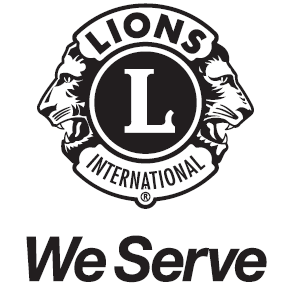 ３３３－Ｃ地区　キャビネット事務局　　　　　　　  　  　　　　　　　　　　　　　　　httpｓ://lionsclub333c.org/　　　　　　　　　　　　　　　　　　　　　　　〒260-0026 千葉市中央区千葉港4-3 千葉県経営者会館 4F 　℡043-243-2528幹発１８－０５２２０１９年　５月　１４日各ライオンズクラブ会長・幹事　様ライオンズクラブ国際協会３３３－Ｃ地区キャビネット幹事　 Ｌ 石原　洋司地区情報(PR·IT)委員長　Ｌ 橋本　文子2019-2020年度クラブ役員「eMMR ServannA」への登録のお願い「eMMR ServannA」に次年度クラブ役員４名（会長・幹事・会計・会員委員長）を登録して7月からログインに使用する「ＩＤ・パスワードの設定」をお願いいたします。これにより国際本部への役員報告も同時に行うことができます。早めの登録をお願いいたします。クラブ役員(４役)のeMMR ServannA登録の締切は　6/15です　＜役員を登録する前に＞まず、サバンナの「会員管理」で役員の「詳細」をクリックして、画面下のほうの「MyLCI Extension Forms」（ローマ字で入力する部分）に住所とメールアドレスの登録をお願いいたします。入力はローマ字・半角英数字です。（添付「ローマ字かな対応表」をご利用ください）◎住所は国際本部からの郵便物郵送先となります。なるべくクラブ事務局の住所を入れてください。その場合Lionsの名称や、○○方、○○ホテル内、商工会議所内などの名称が記載されていないと宛先不明で届かない場合があります。クラブ会長または幹事の登録住所にはアワードなどが発送され、クラブ会計には請求書などが発送されます。ローマ字で正確に記入してください。◎メールアドレスは個人固有のものを入れてください。２名以上が同じアドレスを登録すると国際本部からのメールが届かなくなります。アドレスはＰＣメールアドレスです携帯事業者から付与されるもの（@docomo.ne.jp 、@ezweb.ne.jp 、@softbank.ne.jp @ymobile.ne.jp などのドメイン名 ）のアドレスは入れないでください。＜クラブ役員登録の手順について＞✻役員登録はサバンナの「クラブ管理」で行います。必ず次の順序でお願いいたします。①一番下の「新規追加」の欄で、まず役職を選択②アカウント有効期限入力「2019年7月－2020年6月」を入力③　 新規追加 　をクリック　「アカウントを登録しました」という緑色のメッセージが出て、一つ上の段に表示されます。④「クリックして会員を選択」をクリック　会員一覧が表示されます。⑤該当会員名をクリック⑥パスワード入力（パスワードは登録後に消えるためメモしてください）⑦最後に一番左の「変更する」ボタンを必ずクリックして下さい。⑧　①～⑦を繰り返して全ての役員登録完了後　→　右端の「’19」にチェック→「チェックしたクラブ役員を国際本部に報告する」をクリック報告後に「MyLCIの入口」ボタン→「ここをクリックするとMyLCIのログオンページが開きます」→「ライオンズクラブ」→「レポート」→「次年度のライオンズクラブ役員報告書」→「表示/印刷」で報告書を開いて内容を確認してください。✻ＩＤは、国際協会会員番号です。会員を選択すると自動的に入力されます。✻パスワードは4文字以上32文字以内のアルファベット及び数字の組合せで自由に設定できますが、セキュリティの関係で登録した方のみが分かります。キャビネット事務局でも分かりません。必ずクラブの責任において管理し、次年度役員に引き継いでください。✻今年度（18-19）の役員は６月末まで削除しないでください。今年度ＩＤ・パスワードでのログインが出来なくなります。そのほかの年度の役員は削除しても支障はありません。✻同じ役職を２年続ける場合もあらためて登録して下さい。期間の延長はできません。✻詳しい操作は、地区ホームページ「eMMR ServannAログインとMyLCI報告」に「ServannA操作マニュアル」が掲載されていますのでご利用ください。登録方法の説明はp.3～p.7です。✻役員登録後に住所などの情報を変更した場合、再度「クラブ管理」の年度「’19」にチェックを入れて「国際本部に報告」する必要がありますのでご注意ください。